KONSPEKT DO ZAJĘĆ POZALEKCYJNYCHdla pacjentów Kliniki Chirurgii – grupa młodsza TEMAT: JESIENNE INSPIRACJENauczyciel prowadzący: mgr Mariola Wierzejska - MurawiakMiejsce: Zespół Szkół Specjalnych nr 78  im. Ewy Szelburg-Zarembiny 
w Instytucie „Pomnik Centrum Zdrowia Dziecka” w WarszawiePrzewidywany czas trwania zajęć: 60min. Cele ogólne:Uwrażliwianie na piękno przyrody polskiej w okresie jesiennym.Rozwijanie inwencji twórczej. Odwrócenie uwagi od choroby i problemów z nią związanych.Cele szczegółowe:Pogłębienie i utrwalenie wiedzy na temat zmian zachodzących w przyrodzie.Kształtowanie umiejętności pracy w grupie, dzielenia się swoją wiedzą na określony temat.Rozwijanie zainteresowań.Rozwijanie pomysłowości i stymulowanie wyobraźni twórczej.Doskonalenie sprawności manualnej.Aktywizowanie pacjentów.Metody pracy:słowna – rozmowa, instruktaż;wielozmysłowa – aktywizująca zmysł wzroku, zapachu i węchu, dotyku (elementy Metody Porannego Kręgu);audiowizualna – prezentacja multimedialna, utwór muzyczny;praca w grupie;własna aktywność twórcza.Środki dydaktyczne:kosz z jesiennymi darami lasu: żołędzie, jarzębina, kasztany, kolorowe liście;karty pracy: krzyżówka, postać Pani Jesieni, kontur jesiennego drzewa (załączniki)dostęp do stron www.Materiały plastyczne.TOK ZAJĘĆ:Zaproszenie dzieci do udziału w zajęciach.Rozmowa wstępna nt. zmian zachodzących w przyrodzie w okresie jesiennym. Pytania skierowane do dzieci:- Czy wiecie dlaczego liście zmieniają kolory?- Dlaczego liście spadają z drzew?- Dlaczego listopad uważany jest za najbardziej ponury miesiąc?- Jaki  jest symbol jesieni?Zaproszenie do wspólnego obejrzenia krótkiego filmu prezentującego jesienne ciekawostki oraz zmiany zachodzące w przyrodzie polskiejhttps://www.youtube.com/watch?v=Vdg6BiU_asU  (19.10.2020r.).Praca w grupie Wspólne rozwiązywanie krzyżówki tematycznej, której hasło brzmi: Złota polska jesień (karta pracy - załącznik).Rozmowa kierowana- Jesień to magiczny i pełen kolorów czas, natura zmienia się dynamicznie i inspiruje do tworzenia barwnych prac plastycznych.Zaproszenie do twórczego spędzenia czasu. Prezentacja  kosza pełnego leśnych darów jesieni - kolorowych liści, owocu jarzębiny, kasztanów, żołędzi itp. Zachęcenie do zapoznania się z nimi za pomocą zmysłu węchu i dotyku podczas gdy oczy są zamknięte. Krótkie wypowiedzi dzieci na temat wrażeń jakie odczuwają.Praca plastyczna Dzieci otrzymują: wydrukowane szablony jesiennych drzew (bez liści), wydrukowany kontur postaci Pani Jesieni (do wyboru), plastelinę, farby plakatowe lub akrylowe, liście różnej wielkości i kształtu. W pierwszej kolejności dzieci wyklejają pień drzewa plasteliną – rozcierając ją palcem. Następnie wybierają  liście , na które nakładają pędzlem warstwę kolorowej farby (uwzględniając barwy jesieni), po czym odbijają pieczęć liścia na koronie drzewa/ sukni i włosach Pani Jesieni. Według uznania dzieci mogą ozdobić swoje prace naturalnymi liśćmi i darami lasu komponując własną wizję obrazu.W trakcie pracy dzieci słuchają utworu „Idzie lasem Pani Jesień” https://www.youtube.com/watch?v=niIeIeXN-ow  (Dostęp: 19.10.2020r).Wystawa prac , rozmowa na temat twórczości dzieci. Porządkowanie miejsca pracy. ROZWIĄŻ JESIENNĄ KRZYŻÓWKĘ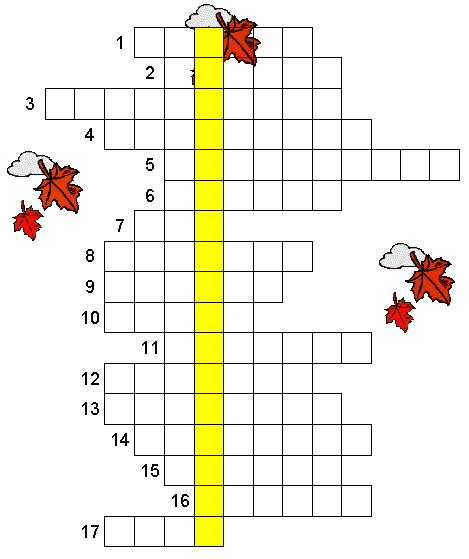 Odgaduj hasła i wpisuj w kolejno ponumerowane okienka krzyżówki. Żółte pola w krzyżówce utworzą rozwiązanie. Powodzenia!1. Zbierasz je jesienią w lesie 2. Świeci na niebie w ciągu dnia 3. Miejsce w szkole gdzie jest dużo książek 4. Roznosi listy 5. Uczy w szkole 6. Sklep z lekami 7. Jedynka i dwa zera 8. Po niej piszesz kredą 9. Nasza Ojczyzna 10. Do gry w nogę lub siatkówkę 11. Cebula , pomidor , ogórek 12. Figura - ma trzy boki 13. Miesiąc w którym jest początek jesieni 14. Miesiąc ze Świętem Niepodległości 15. Opadają jesienią z drzew 16. Nasz kontynent 17. Zwierzę z trąbą 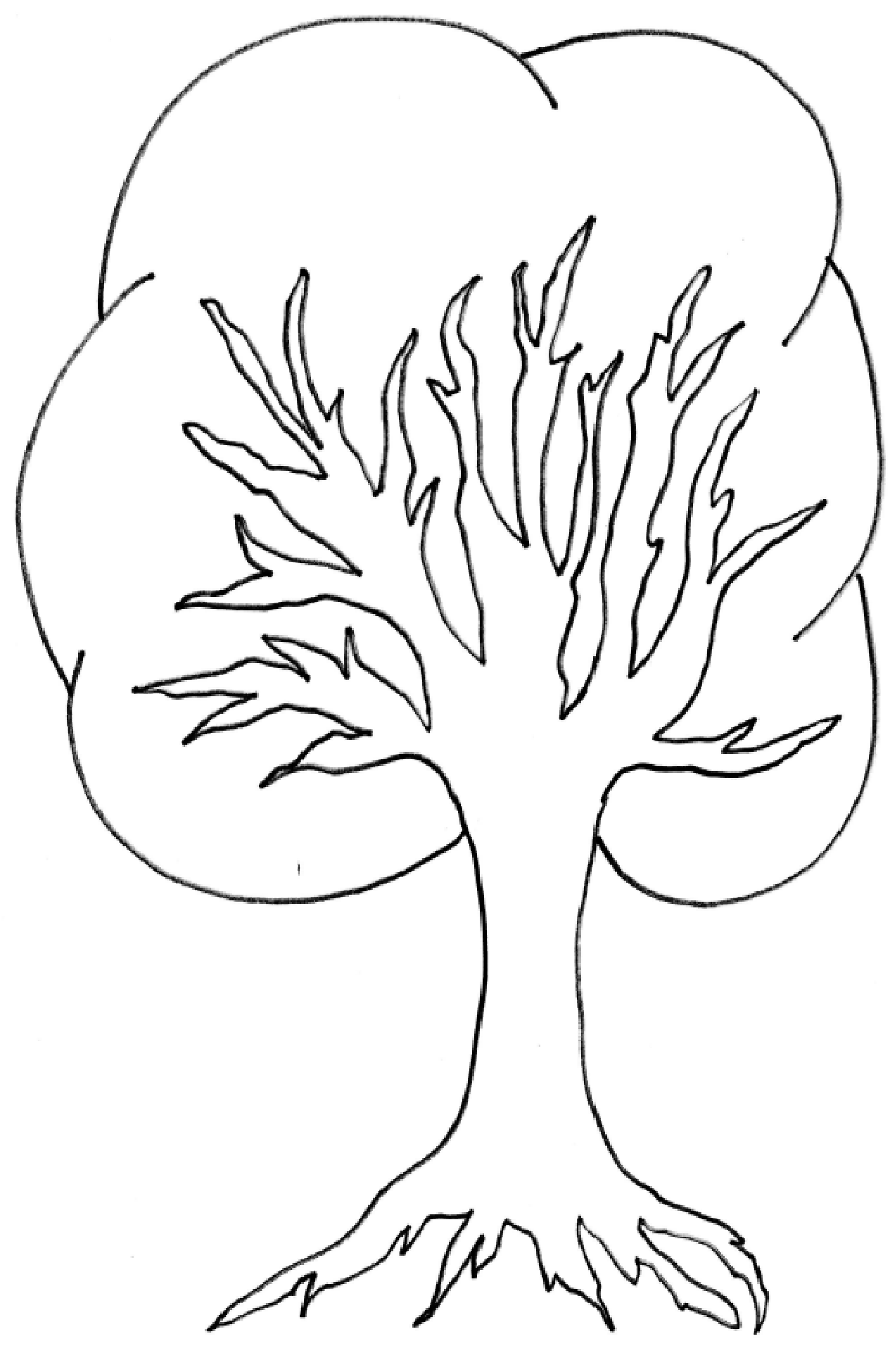 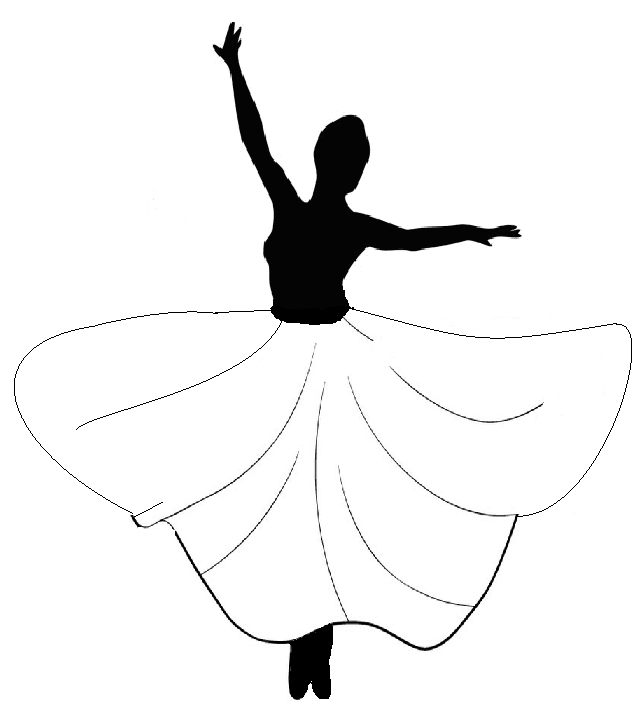 